Załącznik nr 8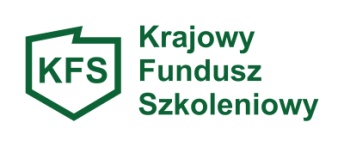 PROGRAM KSZTAŁCENIA LUB ZAKRES EGZAMINU DOSTARCZYĆ W ORYGINALE LUB PODPISANE KWALIFIKOWANYM PODPISEM ELEKTRONICZNYMNIE PRZYJMUJEMY SKANÓW!Załączniki do programu kształcenia, które przekazuje pracodawcy realizator kształcenia:podpisany wzór dokumentu wystawianego przez realizatora usługi kształcenia ustawicznego,  potwierdzającego kompetencje nabyte przez uczestników, o ile nie wynika on z przepisów powszechnie obowiązujących, dokument potwierdzający uprawnienia do prowadzenia pozaszkolnych form kształcenia ustawicznego (dotyczy kursów),certyfikaty jakości oferowanych usług kształcenia zawodowego (kopie potwierdzone za zgodność z oryginałem).                                                                                                     …………………………………………………………….                                                                                                                                     ( podpis i pieczęć realizatora kształcenia )Nazwa realizatora kształcenia ustawicznegoNazwa realizatora kształcenia ustawicznegoNazwa realizatora kształcenia ustawicznegoNazwa realizatora kształcenia ustawicznegoNIPREGONREGONSiedziba  organizatora  kształcenia Siedziba  organizatora  kształcenia Siedziba  organizatora  kształcenia Siedziba  organizatora  kształcenia Siedziba  organizatora  kształcenia Siedziba  organizatora  kształcenia Siedziba  organizatora  kształcenia Siedziba  organizatora  kształcenia kod pocztowykod pocztowymiastomiastomiastoulicaulicaulicatelefontelefone-maile-mailOsoba reprezentująca realizatora kształcenia (gdy realizatora reprezentuje pełnomocnik, do wniosku musi być załączone pełnomocnictwo podpisane przez osoby uprawnione do reprezentacji realizatora przedstawione w oryginale).Osoba reprezentująca realizatora kształcenia (gdy realizatora reprezentuje pełnomocnik, do wniosku musi być załączone pełnomocnictwo podpisane przez osoby uprawnione do reprezentacji realizatora przedstawione w oryginale).Osoba reprezentująca realizatora kształcenia (gdy realizatora reprezentuje pełnomocnik, do wniosku musi być załączone pełnomocnictwo podpisane przez osoby uprawnione do reprezentacji realizatora przedstawione w oryginale).Nazwa kształcenia ustawicznego Nazwa kształcenia ustawicznego Nazwa kształcenia ustawicznego Miejsce odbywania kształcenia ustawicznegoMiejsce odbywania kształcenia ustawicznegoMiejsce odbywania kształcenia ustawicznegoPlanowany termin  kształcenia ustawicznego (rozpoczęcie kształcenia nie wcześniej niż po 01.04.2024 r.) Planowany termin  kształcenia ustawicznego (rozpoczęcie kształcenia nie wcześniej niż po 01.04.2024 r.) Planowany termin  kształcenia ustawicznego (rozpoczęcie kształcenia nie wcześniej niż po 01.04.2024 r.) Liczba godzin kształcenia ogółem  Liczba godzin kształcenia ogółem  Liczba godzin kształcenia ogółem  Koszt kształcenia jednego pracownikaKoszt kształcenia jednego pracownikaKoszt kształcenia jednego pracownikaKoszt kształcenia obejmuje:(koszt nie może obejmować kosztów zakwaterowania, wyżywienia i dojazdu uczestnika)Koszt kształcenia obejmuje:(koszt nie może obejmować kosztów zakwaterowania, wyżywienia i dojazdu uczestnika)Koszt kształcenia obejmuje:(koszt nie może obejmować kosztów zakwaterowania, wyżywienia i dojazdu uczestnika)…………………………………………………………….. …………………………………………………………….. ……………………………………………………………..  …………………………………………………………….. …………………………………………………………….. …………………………………………………………….. ……………………………………………………………..  …………………………………………………………….. …………………………………………………………….. …………………………………………………………….. ……………………………………………………………..  …………………………………………………………….. …………………………………………………………….. …………………………………………………………….. ……………………………………………………………..  …………………………………………………………….. …………………………………………………………….. …………………………………………………………….. ……………………………………………………………..  …………………………………………………………….. Certyfikaty  jakości kształcenia posiadane przez realizatora kształceniaCertyfikaty  jakości kształcenia posiadane przez realizatora kształceniaCertyfikaty  jakości kształcenia posiadane przez realizatora kształceniaWymienić jakie certyfikaty jakości posiada realizator lub wpisać                         „nie posiadamy”:Wymienić jakie certyfikaty jakości posiada realizator lub wpisać                         „nie posiadamy”:Wymienić jakie certyfikaty jakości posiada realizator lub wpisać                         „nie posiadamy”:Wymienić jakie certyfikaty jakości posiada realizator lub wpisać                         „nie posiadamy”:Wymienić jakie certyfikaty jakości posiada realizator lub wpisać                         „nie posiadamy”:PLAN NAUCZANIAPLAN NAUCZANIAPLAN NAUCZANIAPLAN NAUCZANIALPTEMATY ZAJĘĆLiczba godzin zajęćLiczba godzin zajęćLPTEMATY ZAJĘĆteoretycznychpraktycznychOgółem:Ogółem:Opis kwalifikacji i umiejętności, które uzyska uczestnikOpis kwalifikacji i umiejętności, które uzyska uczestnikOpis kwalifikacji i umiejętności, które uzyska uczestnikOpis kwalifikacji i umiejętności, które uzyska uczestnik